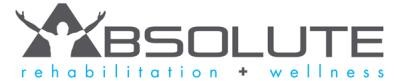 761 Brant St Suite #103 • Stoney Creek, Ontario • L7R 2H7t • 905 332 7000  e • frontdesk2@absoluterw.comCredit Card on File Authorization FormPlease complete this form allowing Absolute Rehabilitation and Wellness to keep your credit card on file for future payments. You may elect to provide us with credit card information separately for each payment.Information to be completed by the card holder:Cardholder Name:  	Card Number:  	Card Type:    Visa       MasterCardExpiration Date:  	Security Code:                                         (3 digit code on back)Billing Postal Code:  	E-mail:  	I,                                                                                    _, authorize Absolute Rehabilitation and Wellness to debit my credit card, for payment of all charges arising for   no show/late cancellation fees, insurance deductibles/co-payments and any outstanding balances that have not yet been received. Payment for the full amount of the owing balance will be debited to my credit card as services are rendered.This authority is to remain in effect until Absolute Rehabilitation and Wellness has received written notification from me of its change or termination. This notification must be received at least thirty (30) calendar days before the next debit is scheduled to the card provided.Absolute Rehabilitation and Wellness may not assign this authorization, whether directly or indirectly, by operation of law, change of control or otherwise, without providing at least 30 days prior written notice to me.I have certain recourse rights if any debit does not comply with this agreement. For example, I have the right to receive reimbursement for any charges that are not authorized in accordance to this agreement.Thank you for your cooperation,Team Absolute Rehabilitation and Wellness.